564000DE-464000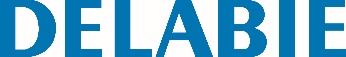 TEMPOFIX 3 voorwandsysteem met muurbevestiging met elektronische toiletkraanReferentie: 564000DE-464000 Beschrijving voor lastenboekVoorwandsysteem met muurbevestiging B.350 voor elektronisch hangtoilet: - Voorwandsysteem in zwart geëpoxeerd staal. - Te bevestigen op volle muur. - Chassishoogte regelbaar tussen 0 en 200 mm (met etiket op 1 m). - Spoelpijp Ø 32 met toevoerdichting Ø 55. - Afvoerbuis ABS met aansluitmoffen PEHD Ø 110 met dichtingsring, met 2 regelpunten. - Voorgemonteerd geleverd. - Conform de norm NF D12-208. - Voor wand tussen 10 en 120 mm. Uitgerust met een elektronische direct spoeling TEMPOMATIC dubbele bediening F3/4": - Stroomtoevoer op netspanning 230/6V (snoer en transformator meegeleverd. - Plaat in mat rvs 186 x 186 mm en drukknop in verchroomd metaal met geïntegreerde elektronica. - Waterdichte inbouwdoos. - Activatie na 10 sec aanwezigheid. - Gevraagde spoeling (drukknop anti-blokkeerveiligheid) of automatische spoeling na vertrek van de gebruiker. - "Intelligente" automatische spoeling: het spoelvolume past zich aan in functie van het gebruik. - 3 programma's (spoelvolume regelbaar afhankelijk van het type closet). - Hygiënische periodieke spoeling elke 24 h (aanpasbaar naar 12 h of OFF), na het laatste gebruik. - Luchtsnuiver ingebouwd, in de inbouwdoos. - Stopkraan en debietregeling geïntegreerd. - Bestand tegen grijs water en zeewater. Technische eigenschappen: zie TEMPOMATIC dubbele bediening ref 464SBOX-464000. 